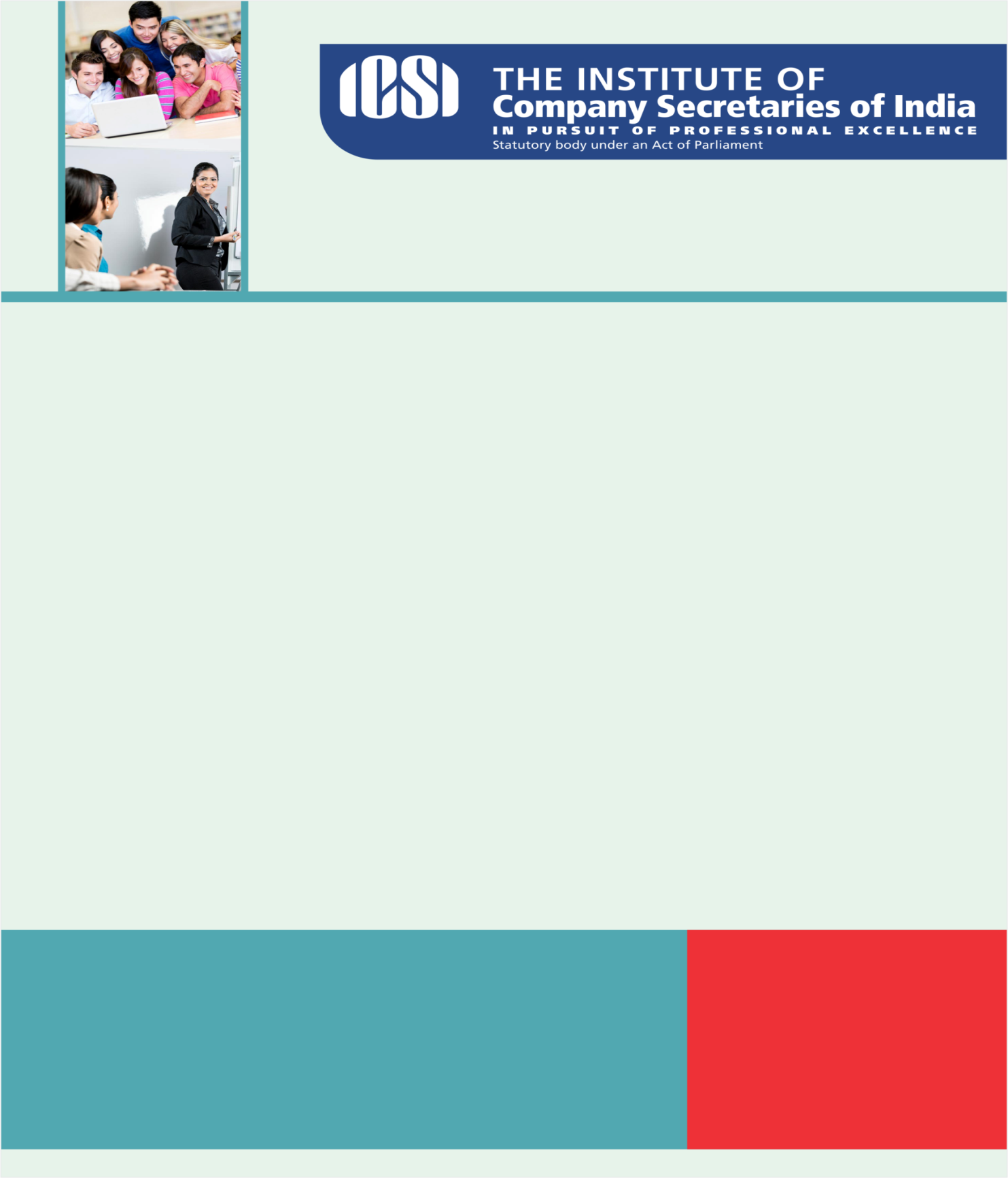 “Feminism isn’t about making women stronger. Women are already strong. It’s about changing the way the world perceives that strength.” – G. D. AndersonInternational Women’s Day 2016            The 2016 theme for International Women’s Day is “Planet 50-50 by 2030: Step It Up for Gender Equality”. The United Nations observance on 8 March will reflect on how to accelerate the 2030 Agenda, building momentum for the effective implementation of the new Sustainable Development Goals. It will equally focus on new commitments under UN Women’s Step It Up initiative, and other existing commitments on gender equality, women’s empowerment and women’s human rights. -  UN Women Publication: Progress of the World’s Women 2015-2016: Transforming Economies, Realizing RightsRegulatory UpdatesMCA: The Central Government, in public interest, hereby exempts the ‘Group’ exercising less than fifty per cent. of voting rights in other enterprise from the provisions of section 5 of the Competition Act for a period of five yearsThe Central Government, hereby enhances, on the basis of the wholesale price index, the value of assets and the value of turnover, by hundred per cent for the purposes of section 5 of the Competition Act. IT: Clarification regarding taxability of Consortium membersIRDAI Exposure Draft: Revision of premium rates for motor third party Insurance Cover for the Financial year 2016-17.ICSI NewsICSI salutes the indomitable spirit of Indian WomenLegal Term“Tortum"Civil wrong actionable without contract.Market Indices (at 12:01 PM) 
Kindly send your feedback/suggestions regarding CS updates at csupdate@icsi.eduFor Previous CS UPDATE(S) visit :  http://www.icsi.edu/Member/CSUpdate.aspxIf you are not receiving the CS update, kindly update your e-mail id with Institute’s database by logging on ICSI website. SENSEX24,673 (27.32)NIFTY 7,495 (10.25)GOLD (MCX) (Rs/10g.) 29,925 (333.00)USD/INR67.31 (0.22)